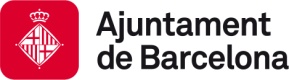 RELACIÓ D’INSTAL.LADORES ALUMBRADO NAVIDEÑO 2020IL.LUMINACIONS JUST,S.L.(Carolina Andreu – Andreu Just)Sant Pancràs, 546009 - VALENCIA96 340 36 15FAX 96 349 49 61600 563 488 Caro.84Vinfor@iluminacionesjust.com96 340 36 15FAX 96 349 49 61600 563 488 Caro.84Vinfor@iluminacionesjust.comIMESCO ILUMINACIONES ARTÍSTICAS, S.L.(Angel Hoyo Soria)Molí, 34 àtic 2ª 08016 - BARCELONA FAX 93 350 56 65609 330 992 imesco@imesco.esFAX 93 350 56 65609 330 992 imesco@imesco.esLUAGA, S.L.(Jordi López Delgado)C/Molí,3708016 BARCELONA619 711 242luaga@luaga.es619 711 242luaga@luaga.esCITELUM IBÉRICA, S.A.(Josep Lluís Gómez)Motors, 170080387 – BARCELONA93 289 72 01 / 639 20 92 82FAX: 93 223 90 12jlgomez@citelum.es93 289 72 01 / 639 20 92 82FAX: 93 223 90 12jlgomez@citelum.esIMESAPI, S.A.Torrent Estadella, 1-1708030 - BARCELONA93 360 09 11FAX 93 346 26 25barcelona@imesapi.es93 360 09 11FAX 93 346 26 25barcelona@imesapi.esILUMINACIONES XIMENEZ, S.A.(Araceli)(Antonio Tenllado - Barcelona)Ctra Montoro-Osuna, Km 8914500 – PUENTEGENIL (Cordoba)957 600 080638 490 128686 93 38 27 (Barcelona)iluminacion@ximenez.comaraceli@ximenez.com957 600 080638 490 128686 93 38 27 (Barcelona)iluminacion@ximenez.comaraceli@ximenez.comL’ESTRELLA DE QUERALTJaume Cunill BonetPg. Circumval·lació, 2808670 – NAVÀS ( Barcelona) 938 204 662679 154 139info@estrelladequeralt.com938 204 662679 154 139info@estrelladequeralt.comPORGESA, S.A.Pol. Ind. San PancracioAvda. Yrida, 5 14500 - PUENTE GENIL (Cordoba) Antonio Blanco Muñoz95 760 37 26 /FAX: 95 760 37 39porgesa@porgesa.comAntonio Blanco Muñoz95 760 37 26 /FAX: 95 760 37 39porgesa@porgesa.comCAPEL(Bernat Aranaz) – Josep AlonsoCrtra. Barcelona, 135 - nau 508290 - CERDANYOLA DEL VALLÈS (Barcelona)CAPEL(Bernat Aranaz) – Josep AlonsoCrtra. Barcelona, 135 - nau 508290 - CERDANYOLA DEL VALLÈS (Barcelona)93 692 12 99 / 647 822 344665 283 746678 839 363 (Josep Alonso)newbernat@newbernat.comUTE ENLLUMENAT BCN( Carme Castells  )c/ Perú, 276BarcelonaUTE ENLLUMENAT BCN( Carme Castells  )c/ Perú, 276Barcelona648 961 921ccastells@ute-ebcn.comINSTAL·LACIONS CACIMO 2010,S.L.(LUMINARIE DE FILIPPO,SRL)Oscar DelgadoC/Canonge Pibernat, 608028 BarcelonaINSTAL·LACIONS CACIMO 2010,S.L.(LUMINARIE DE FILIPPO,SRL)Oscar DelgadoC/Canonge Pibernat, 608028 Barcelona698 410 283 93 624 38 44oscar.delgado.fdez@gmail.comIELECT BCN ILUMINACIO I DISSENYJosep Maria Lopez Cerverac/ Penedés, 34Prat del Llobregat ( Barcelona)IELECT BCN ILUMINACIO I DISSENYJosep Maria Lopez Cerverac/ Penedés, 34Prat del Llobregat ( Barcelona)620 935 236 Josepmaria@bcniluminacio.esINSTAL.LACIONS NYCSA(José Antonio Fernández / Carlos Fernández)Marina, 1108921 - STA. COLOMA DE GRAMANET (Barcelona)INSTAL.LACIONS NYCSA(José Antonio Fernández / Carlos Fernández)Marina, 1108921 - STA. COLOMA DE GRAMANET (Barcelona)93 385 11 11 FAX 93 385 22 22610 471 510 / 618 392 312nycsa@nycsa.esLLUMS I ESPECTACLES FERIALS,S.L.(Bernat Aranaz) Pompeu Fabra, 208906 HOSPITALET DEL LLOBREGAT  (Barcelona)LLUMS I ESPECTACLES FERIALS,S.L.(Bernat Aranaz) Pompeu Fabra, 208906 HOSPITALET DEL LLOBREGAT  (Barcelona)666 428 680newbernat@newbernat.com